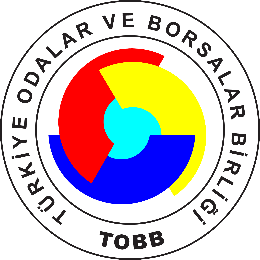 TOBB Tedarikçi Geliştirme Programı:Tedarikçi Yönetimi ve Tedarikçi Risk Yönetimi Toplantısı (Webinar – İnternet Üzerinden)21 Ekim 2021 Perşembe – Saat: 14:00Seminere katılım adresi: http://webinar.tobb.org.tr  Türkiye Odalar ve Borsalar Birliği tarafından gerçekleştirilecek olan webinarda, iş dünyasının beklentilerine katkıda bulunmak amacıyla tedarik zinciri yönetimi prensipleri ve iyi uygulamaları, tedarik zinciri yönetim uygulamalarındaki ihtiyaçlar anlatılacak olup, seminer sonunda katılımcıların konu hakkındaki soruları cevaplandırılacaktır.Seminerehttp://webinar.tobb.org.trlinkinden katılabilirsiniz.Tüm üyelere katılım ücretsizdir.Program:14:00 –14:15 	Açılış Konuşması14:15 –15:45 	Tedarikçi Yönetimi ve Tedarikçi Risk Yönetimi PaneliArda POLAT-Türkiye Ekonomi Bankası Tedarik DirektörüNur YAPÇA-Satınalma Eğitmeni ve Danışmanı15:45 – 16:00 	Soru-Cevap Seminer ile ilgili iletişim: kobi@tobb.org.tr, 0312 218 24 54